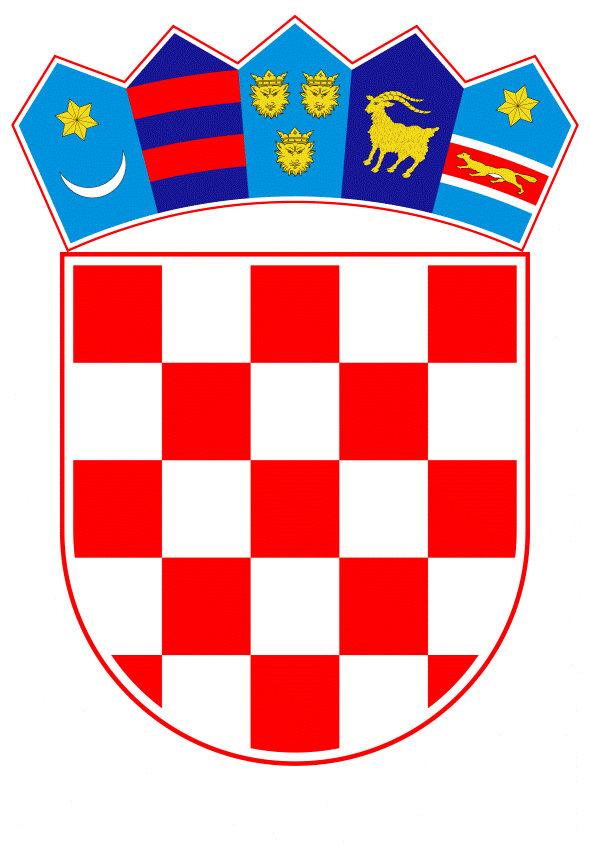 VLADA REPUBLIKE HRVATSKEZagreb, 6. lipnja 2019.______________________________________________________________________________________________________________________________________________________________________________________________________________________________											PRIJEDLOG			 Klasa:									 	Urbroj:	Zagreb,										PREDSJEDNIKU HRVATSKOGA SABORAPredmet:	Zastupničko pitanje Ivana Vilibora Sinčića, u vezi s promidžbom političkih stranaka putem društvenih mreža - odgovor Vlade		Zastupnik u Hrvatskome saboru, Ivan Vilibor Sinčić, postavio je, sukladno s člankom 140. Poslovnika Hrvatskoga sabora (Narodne novine, br. 81/13, 113/16, 69/17 i 29/18), zastupničko pitanje u vezi s promidžbom političkih stranaka putem društvenih mreža.		Na navedeno zastupničko pitanje Vlada Republike Hrvatske, daje sljedeći odgovor:Sukladno članku 56. Zakona o financiranju političkih aktivnosti, izborne promidžbe i referenduma (Narodne novine, broj 29/19), Državno izborno povjerenstvo Republike Hrvatske, u suradnji s nadležnim izbornim povjerenstvima nadzire, pored ostalog, troškove izborne promidžbe političkih stranaka, izvještavanje o financiranju izborne promidžbe te ostale aktivnosti vezane uz financiranje izborne promidžbe. Također, političke stranke su dužne izvješće o troškovima (rashodima) izborne promidžbe te financijski izvještaj o financiranju izborne promidžbe, dostavljati Državnom izbornom povjerenstvu Republike Hrvatske sukladno člancima 39. i 58. Zakona o financiranju političkih aktivnosti, izborne promidžbe i referenduma, unosom u informacijski sustav za nadzor financija, a Državno izborno povjerenstvo je obvezno objaviti, odnosno osigurati objavu navedenih izvješća, odnosno izvještaja na svojim mrežnim stranicama, sukladno člancima 39. i 62. istog Zakona.   	Eventualno potrebna dodatna obrazloženja u vezi s pitanjem zastupnika, dat će Lovro Kuščević, ministar uprave.PREDSJEDNIKmr. sc. Andrej PlenkovićPredlagatelj:Ministarstvo upravePredmet:Verifikacija odgovora na zastupničko pitanje Ivana Vilibora Sinčića, u vezi s promidžbom političkih stranaka putem društvenih mreža